Please tick as appropriate 6. Please provide your comment below:  Additional sheets can be added if required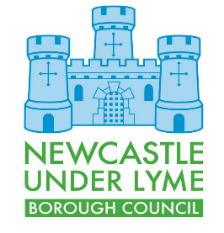 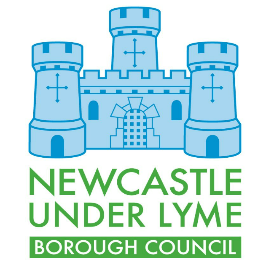 First Draft Local PlanComments FormFirst Draft Local PlanComments FormFirst Draft Local PlanComments FormFirst Draft Local PlanComments FormFirst Draft Local PlanComments FormFirst Draft Local PlanComments FormFirst Draft Local PlanComments FormRef: (For official use only) First Draft Local PlanComments FormFirst Draft Local PlanComments FormFirst Draft Local PlanComments FormFirst Draft Local PlanComments FormFirst Draft Local PlanComments FormFirst Draft Local PlanComments FormFirst Draft Local PlanComments FormRef: (For official use only) First Draft Local PlanComments FormFirst Draft Local PlanComments FormFirst Draft Local PlanComments FormFirst Draft Local PlanComments FormFirst Draft Local PlanComments FormFirst Draft Local PlanComments FormFirst Draft Local PlanComments FormRef: (For official use only) Please return to Newcastle-under-Lyme Borough Council by 14/08/2023Privacy notice available on Newcastle-under-Lyme website - https://www.newcastle-staffs.gov.uk/privacy-notices/planning-policy-privacy-notice Please return to Newcastle-under-Lyme Borough Council by 14/08/2023Privacy notice available on Newcastle-under-Lyme website - https://www.newcastle-staffs.gov.uk/privacy-notices/planning-policy-privacy-notice Please return to Newcastle-under-Lyme Borough Council by 14/08/2023Privacy notice available on Newcastle-under-Lyme website - https://www.newcastle-staffs.gov.uk/privacy-notices/planning-policy-privacy-notice Please return to Newcastle-under-Lyme Borough Council by 14/08/2023Privacy notice available on Newcastle-under-Lyme website - https://www.newcastle-staffs.gov.uk/privacy-notices/planning-policy-privacy-notice Please return to Newcastle-under-Lyme Borough Council by 14/08/2023Privacy notice available on Newcastle-under-Lyme website - https://www.newcastle-staffs.gov.uk/privacy-notices/planning-policy-privacy-notice Please return to Newcastle-under-Lyme Borough Council by 14/08/2023Privacy notice available on Newcastle-under-Lyme website - https://www.newcastle-staffs.gov.uk/privacy-notices/planning-policy-privacy-notice Please return to Newcastle-under-Lyme Borough Council by 14/08/2023Privacy notice available on Newcastle-under-Lyme website - https://www.newcastle-staffs.gov.uk/privacy-notices/planning-policy-privacy-notice Please return to Newcastle-under-Lyme Borough Council by 14/08/2023Privacy notice available on Newcastle-under-Lyme website - https://www.newcastle-staffs.gov.uk/privacy-notices/planning-policy-privacy-notice Please return to Newcastle-under-Lyme Borough Council by 14/08/2023Privacy notice available on Newcastle-under-Lyme website - https://www.newcastle-staffs.gov.uk/privacy-notices/planning-policy-privacy-notice Please return to Newcastle-under-Lyme Borough Council by 14/08/2023Privacy notice available on Newcastle-under-Lyme website - https://www.newcastle-staffs.gov.uk/privacy-notices/planning-policy-privacy-notice This form has two parts –Part A – Personal Details:  need only be completed once.Part B – Your comments (s).  Please fill in a separate sheet for each comment you wish to make.You can submit this form via e-mail to planningpolicy@newcastle-staffs.gov.uk or post it to us at Planning Policy, Newcastle-under-Lyme Borough Council, Castle House, Barracks Road, Newcastle-under-Lyme, ST5 1BLThis form has two parts –Part A – Personal Details:  need only be completed once.Part B – Your comments (s).  Please fill in a separate sheet for each comment you wish to make.You can submit this form via e-mail to planningpolicy@newcastle-staffs.gov.uk or post it to us at Planning Policy, Newcastle-under-Lyme Borough Council, Castle House, Barracks Road, Newcastle-under-Lyme, ST5 1BLThis form has two parts –Part A – Personal Details:  need only be completed once.Part B – Your comments (s).  Please fill in a separate sheet for each comment you wish to make.You can submit this form via e-mail to planningpolicy@newcastle-staffs.gov.uk or post it to us at Planning Policy, Newcastle-under-Lyme Borough Council, Castle House, Barracks Road, Newcastle-under-Lyme, ST5 1BLThis form has two parts –Part A – Personal Details:  need only be completed once.Part B – Your comments (s).  Please fill in a separate sheet for each comment you wish to make.You can submit this form via e-mail to planningpolicy@newcastle-staffs.gov.uk or post it to us at Planning Policy, Newcastle-under-Lyme Borough Council, Castle House, Barracks Road, Newcastle-under-Lyme, ST5 1BLThis form has two parts –Part A – Personal Details:  need only be completed once.Part B – Your comments (s).  Please fill in a separate sheet for each comment you wish to make.You can submit this form via e-mail to planningpolicy@newcastle-staffs.gov.uk or post it to us at Planning Policy, Newcastle-under-Lyme Borough Council, Castle House, Barracks Road, Newcastle-under-Lyme, ST5 1BLThis form has two parts –Part A – Personal Details:  need only be completed once.Part B – Your comments (s).  Please fill in a separate sheet for each comment you wish to make.You can submit this form via e-mail to planningpolicy@newcastle-staffs.gov.uk or post it to us at Planning Policy, Newcastle-under-Lyme Borough Council, Castle House, Barracks Road, Newcastle-under-Lyme, ST5 1BLThis form has two parts –Part A – Personal Details:  need only be completed once.Part B – Your comments (s).  Please fill in a separate sheet for each comment you wish to make.You can submit this form via e-mail to planningpolicy@newcastle-staffs.gov.uk or post it to us at Planning Policy, Newcastle-under-Lyme Borough Council, Castle House, Barracks Road, Newcastle-under-Lyme, ST5 1BLThis form has two parts –Part A – Personal Details:  need only be completed once.Part B – Your comments (s).  Please fill in a separate sheet for each comment you wish to make.You can submit this form via e-mail to planningpolicy@newcastle-staffs.gov.uk or post it to us at Planning Policy, Newcastle-under-Lyme Borough Council, Castle House, Barracks Road, Newcastle-under-Lyme, ST5 1BLThis form has two parts –Part A – Personal Details:  need only be completed once.Part B – Your comments (s).  Please fill in a separate sheet for each comment you wish to make.You can submit this form via e-mail to planningpolicy@newcastle-staffs.gov.uk or post it to us at Planning Policy, Newcastle-under-Lyme Borough Council, Castle House, Barracks Road, Newcastle-under-Lyme, ST5 1BLThis form has two parts –Part A – Personal Details:  need only be completed once.Part B – Your comments (s).  Please fill in a separate sheet for each comment you wish to make.You can submit this form via e-mail to planningpolicy@newcastle-staffs.gov.uk or post it to us at Planning Policy, Newcastle-under-Lyme Borough Council, Castle House, Barracks Road, Newcastle-under-Lyme, ST5 1BLPart APart APart APart APart APart APart APart APart APart A1. Personal Details1. Personal Details1. Personal Details2. Agent’s Details (if applicable)2. Agent’s Details (if applicable)*If an agent is appointed, please complete only the Title, Name and Organisation (if applicable)boxes below but complete the full contact details of the agent in 2.  *If an agent is appointed, please complete only the Title, Name and Organisation (if applicable)boxes below but complete the full contact details of the agent in 2.  *If an agent is appointed, please complete only the Title, Name and Organisation (if applicable)boxes below but complete the full contact details of the agent in 2.  *If an agent is appointed, please complete only the Title, Name and Organisation (if applicable)boxes below but complete the full contact details of the agent in 2.  *If an agent is appointed, please complete only the Title, Name and Organisation (if applicable)boxes below but complete the full contact details of the agent in 2.  *If an agent is appointed, please complete only the Title, Name and Organisation (if applicable)boxes below but complete the full contact details of the agent in 2.  *If an agent is appointed, please complete only the Title, Name and Organisation (if applicable)boxes below but complete the full contact details of the agent in 2.  *If an agent is appointed, please complete only the Title, Name and Organisation (if applicable)boxes below but complete the full contact details of the agent in 2.  *If an agent is appointed, please complete only the Title, Name and Organisation (if applicable)boxes below but complete the full contact details of the agent in 2.  *If an agent is appointed, please complete only the Title, Name and Organisation (if applicable)boxes below but complete the full contact details of the agent in 2.  TitleTitleTitleFirst NameFirst NameFirst NameLast NameLast NameLast NameJob Title Job Title Job Title (where relevant)(where relevant)(where relevant)(where relevant)(where relevant)(where relevant)(where relevant)(where relevant)Organisation Organisation Organisation (where relevant)(where relevant)(where relevant)(where relevant)(where relevant)(where relevant)(where relevant)(where relevant)Address Line 1Address Line 1Address Line 1Line 2Line 2Line 2Line 3Line 3Line 3Line 4Line 4Line 4Post CodePost CodePost CodeTelephone NumberTelephone NumberTelephone NumberE-mail AddressE-mail AddressE-mail Address(where relevant)(where relevant)(where relevant)(where relevant)(where relevant)(where relevant)(where relevant)(where relevant)Part B – Please use a separate sheet for each CommentPart B – Please use a separate sheet for each CommentPart B – Please use a separate sheet for each CommentPart B – Please use a separate sheet for each CommentPart B – Please use a separate sheet for each CommentPart B – Please use a separate sheet for each CommentPart B – Please use a separate sheet for each CommentPart B – Please use a separate sheet for each CommentPart B – Please use a separate sheet for each CommentName or Organisation:Name or Organisation:Name or Organisation:Name or Organisation:Name or Organisation:Name or Organisation:Name or Organisation:Name or Organisation:Name or Organisation:3.Which document does your comment relate:  Draft Local Plan / Sustainability Appraisal / Habitats Regulations Assessment (delete as appropriate)4.To which part of document does your comment relate?3.Which document does your comment relate:  Draft Local Plan / Sustainability Appraisal / Habitats Regulations Assessment (delete as appropriate)4.To which part of document does your comment relate?3.Which document does your comment relate:  Draft Local Plan / Sustainability Appraisal / Habitats Regulations Assessment (delete as appropriate)4.To which part of document does your comment relate?3.Which document does your comment relate:  Draft Local Plan / Sustainability Appraisal / Habitats Regulations Assessment (delete as appropriate)4.To which part of document does your comment relate?3.Which document does your comment relate:  Draft Local Plan / Sustainability Appraisal / Habitats Regulations Assessment (delete as appropriate)4.To which part of document does your comment relate?3.Which document does your comment relate:  Draft Local Plan / Sustainability Appraisal / Habitats Regulations Assessment (delete as appropriate)4.To which part of document does your comment relate?3.Which document does your comment relate:  Draft Local Plan / Sustainability Appraisal / Habitats Regulations Assessment (delete as appropriate)4.To which part of document does your comment relate?3.Which document does your comment relate:  Draft Local Plan / Sustainability Appraisal / Habitats Regulations Assessment (delete as appropriate)4.To which part of document does your comment relate?3.Which document does your comment relate:  Draft Local Plan / Sustainability Appraisal / Habitats Regulations Assessment (delete as appropriate)4.To which part of document does your comment relate?5. What is the nature of your comment? General Comment Support Objection 5. What is the nature of your comment? General Comment Support Objection 5. What is the nature of your comment? General Comment Support Objection 5. What is the nature of your comment? General Comment Support Objection 5. What is the nature of your comment? General Comment Support Objection 5. What is the nature of your comment? General Comment Support Objection 5. What is the nature of your comment? General Comment Support Objection 5. What is the nature of your comment? General Comment Support Objection 5. What is the nature of your comment? General Comment Support Objection 